«Утверждаю»  С.В. Черепанов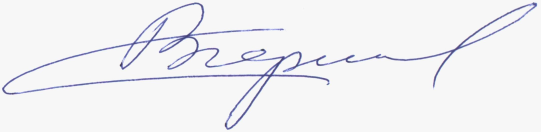 Председатель комитета по образованию и делам молодежи 11 сентября 2017г.жПринято.                                              Утверждаю.Педагогический совет Директор МАОУ СОШ ____________Протокол № _ от 01.01.20___ г. Приказ № _______ от ___.___.20___г.Положение о кадровом резерве МАОУ СОШ __________.1. Общие положения1.1. Настоящее Положение определяет задачи, порядок формирования и организацию работы с кадровым резервом МАОУ СОШ ________________.1.2. Плановый резерв кадров школы – это работники, прошедшие отбор и зачисленные в списки резерва для систематической целевой подготовки, ориентированной на получение знаний и навыков, необходимых для назначения на должности, подлежащие обеспечению кадровым резервом.1.3. Перспективный резерв школы - это молодые специалисты (до 35 лет) с лидерскими качествами, прошедшие отбор и зачисленные в списки резерва специалисты. Подготовка перспективных сотрудников не носит целевого характера – они готовятся не к занятию определенной должности, а к руководящей работе вообще.2. Основные принципы работы кадрового резерва.2.1. Цели работы с плановым резервом:-  своевременное замещение высококвалифицированными специалистами руководящих должностей школы;-  снижение рисков при назначениях руководящих работников;-  повышение уровня профессиональной подготовки работников;-  сокращение периода адаптации работников при вступлении в должность.2.2. Цели работы с перспективным кадровым резервом:-  поиск, отбор и усиленное развитие сотрудников, обладающих потенциалом для занятия через несколько лет руководящих должностей в школе;-  мотивация карьерного роста работников и дополнительное стимулирование молодых сотрудников на повышение образовательного уровня и профессиональной квалификации;-  внедрение в практику работы с кадрами прогнозирования служебных перемещений (планирование карьеры);-  улучшения качественного состава работников;-  повышения уровня мотивации работников.2.3 Основные принципы формирования кадрового резерва:-  добровольность участия в конкурсе для включения в кадровый резерв для замещения вакантной должности;-  объективность оценки профессиональных качеств работников и результатов их служебной деятельности;-  создание условий для профессионального роста на службе;-  соблюдение равенства прав граждан при включении в кадровый резерв и их профессиональной реализации;-  гласность в формировании и работе с кадровым резервом.3. Порядок формирования резерва3.1. Работа с резервом включает в себя следующие направления:3.1.1. Формирование резерва:- сбор информации о перспективных сотрудниках для составления списков кадрового резерва;- квалификационный отбор сотрудников для добавления в кадровый резерв;- оформление и утверждение списков резерва;3.1.2. Подготовка резерва:- проведение обучения резервиста;- проведение аттестации, с целью оценки уровня знаний кандидата по программе обучения и принятие решения о целесообразности нахождения сотрудника в резерве;- направление резервистов на стажировку.3.1.3. Реализация резерва:- выдвижение резервистов на руководящие должности;- систематическое обновление списков резерва с целью пополнения;- корректировка списков резерва по результатам анализа эффективности подготовки работников, состоящих в резерве.4. Отбор кандидатов и исключение из резерва4.1. Отбор в кадровый резерв производится на основании оценки уровня квалификации, личных качеств и продуктивности деятельности работников.4.2. В целях обеспечения эффективности резерва его численность составляет не менее 2 кандидатов на место по каждой категории должностей. Допускается зачисление одного специалиста в резерв по различным (не более двух) категориям должностей.4.3. Список должностей, подлежащих обеспечению кадровым резервом, определяется согласно Приложению №1.4.4. Кадровый резерв школы формируется из следующих источников:- квалифицированные специалисты;- молодые специалисты.4.5. При отборе кандидатов в кадровый резерв учитываются следующие параметры:- возраст (возраст кандидата на момент вступления в кадровый резерв не должен превышать 50 лет);- уровень образования (высшее образование);- состояние здоровья (способность выполнять трудовую функцию в полном объеме);- стаж работы по профессии и на руководящей должности соответствующей категории (согласно Приложению №1);- квалификационные требования по планируемой должности.4.6. Для проведения отбора используются следующие методы:- анализ документов (анкетных данных, документов об образовании и повышении квалификации, характеристик, результатов аттестаций, отчетов и др.);- оценка качества труда (результаты труда, тщательность выполнения заданий, надежность, рациональность, экономичность);- собеседование (для выявления стремлений, мотивов поведения, потребностей и иных сведений, имеющих значение для принятия решения о включении в резерв).4.7. Основания для включения в резерв:-  стремление кандидата к самосовершенствованию, развитию своей карьеры, лидерству;-  рекомендация непосредственного руководителя, согласованная с руководителем направления.4.8. Основания для исключения из резерва:-  назначение работника на должность ;-  подачи резервистом заявления об исключении его из кадрового резерва;-  выявления фактов, свидетельствующих о представлении резервистом заведомо ложных сведений;-  совершения правонарушения, иных деяний, не совместимых с нахождением в кадровом резерве;-  нарушение порядка и условий зачисления в кадровый резерв, установленных настоящим Положением;-  неудовлетворительные показатели профессиональной деятельности;-  систематическое невыполнение плана индивидуального развития.4.9.Процедура отбора резервистов.4.9.1. Непосредственный руководитель кандидата в соответствии с рекомендуемыми критериями (Приложение ) осуществляют первичную оценку деловых и личных качеств кандидата и составляет рекомендацию о включении работника в резерв (Приложение ). Списки заверяются у руководителя направления. Также руководителем кандидата оформляется «Информационный лист кандидата» (Приложение ).5. Подготовка специалистов и руководителей, зачисленных в резерв5.1. Подготовка резерва является составной частью комплексной программы подготовки персонала школы.5.2. Подготовка резерва может осуществляться с отрывом и без отрыва от производства.5.4. Подготовка работников, зачисленных в резерв руководящих кадров, проводится в целях приобретения ими практических и организационных навыков для выполнения обязанностей по должности резерва.5.5. Подготовка на замещение должностей руководителей проводится по профилю деятельности работника с обязательным изучением основных вопросов образования, менеджмента.5.6. Подготовка перспективного кадрового резерва. Потенциальный резерв состоит из молодых сотрудников с лидерскими качествами, которые в перспективе могут занять руководящие должности. Перспективный резерв формируется из сотрудников в возрасте до 35 лет. Подготовка перспективных сотрудников не носит целевого характера – они готовятся не к занятию определенной должности, а к руководящей работе вообще.5.7. Перемещение сотрудников из перспективного резерва в плановый производится:-  по итогам проведения аттестации;-  по достижении сотрудником возраста 35 лет.5.8. Подготовка кадрового резерва предусматривает теоретическую и практическую части.5.9. Основными видами теоретической подготовки резерва являются:-  переподготовка и повышение квалификации;-  внешнее и внутреннее обучение по проблемам повышения эффективности обучения и управления, в том числе управления персоналом, изучение экономических дисциплин;-  мастер-классы и тренинги – проведение семинаров и деловых игр по эффективному управлению.5.10. По прохождении теоретической подготовки проводится аттестация, с целью принятия решения о целесообразности продолжения обучения по программе подготовки руководящих кадров.5.11. Основным видом практической подготовки является:-  исполнение обязанностей (замещение в период отпуска, болезни и. т.д.) на должностях, соответствующих уровню и специализации резервиста. При исполнении обязанностей сотруднику выплачивается разница в окладах между занимаемой им должностью и той, на которой он исполняет обязанности.6. Мотивация сотрудников на долгосрочные отношения6.1. Мотивация сотрудников на долгосрочное сотрудничество является важнейшим этапом работы с сотрудниками.6.2. Мотивация и стимулирование сотрудников преследует две цели:-  выработать у сотрудника желание наиболее эффективным способом добиваться поставленных перед ним целей и задач;-  повысить лояльность, приверженность сотрудников.6.3. Выделяются формы мотивации, действующие на сотрудника:6.3.1. Материальные вознаграждения — заработная плата, премии. 6.3.2. Нематериальные вознаграждения — совпадение ценностей учреждения с жизненным стилем сотрудника, комфорт, ощущения успеха, товарищеские отношения в коллективе, статус, отношение к собственному имиджу, интересная работа - оказывает большое влияние на мотивацию для увеличения эффективности в деятельности сотрудника и, следовательно, на культуру в целом, на возможности ее совершенствования.6.4. Уровни развития мотивации сотрудников.6.4.1. Развитие мотивации сотрудника на индивидуальном уровне предполагает:-  активное объяснение целей проводимой работы, ее ценности и смысла, т. е. реклама будущего результата;-  распределение задач в соответствии с индивидуальными возможностями, способностями и квалификацией сотрудников;-  периодическое проведение собеседований «руководитель — сотрудник» (возможность выговориться для сотрудника, возможность договориться для руководителя);-  постановка реально достижимых целей при определенном аккумулировании усилий сотрудника;-  обеспечение понимания чувства достижения результата (поощрение за результат).6.4.2. Развитие мотивации сотрудника на уровне рабочего места включает:-  участие сотрудников в постановке и определении общих целей (для себя, своего подразделения, всей компании) на рабочем месте;-  создание системы совместной деятельности подразделения для понимания достигнутой цели (задачи) в рамках рабочей группы;-  создание должной рабочей атмосферы и устранение излишних процедурных ограничений (добровольность сотрудников).7. Реализация резерва.7.1. С целью повышения эффективности резерва проводится ежегодная корректировка списков резерва, в ходе которой оценивается результаты годовой подготовки, даются заключения о возможности выдвижения кандидата на руководящую должность, целесообразности продолжения подготовки, корректировке плана обучения, исключения из резерва.Приложениек Положению «О формированиии работе с кадровым резервомМАОУ СОШ ____________Список должностей, подлежащих обеспечениюкадровым резервом по категориям.1.  Первая категория. Кадровый резерв на должность директора формируется из резервистов в возрасте от 35 до 50 лет и с опытом работы от 5 лет в школе.Административный ресурс на должность «директор»:-  Заместитель директора по направлениям.2. Вторая категория. Кадровый резерв на должности заместителей директора по направлениям (УР, ВР, АХР). Возраст претендентов от 35 до 50 и опыт работы от 3 года в школе.Административный ресурс для должности заместитель директора:- учителя, педагог – психолог, организатор-преподаватель ОБЖ.КАРТА критериев оценкикандидатаФИО1.  не имеет достаточных знаний (навыков, способностей) и не стремится их приобрести;2.  имеет не очень глубокие знания (навыки, способности);3.  имеет достаточные знания (навыки, способности);4.  обладает хорошими знаниями (навыками, способностями);5.  обладает глубокими знаниями (навыками, способностями), по многим вопросам может дать исчерпывающую консультацию.№п/пКритерийПризнакуровеньуровеньуровеньуровеньуровеньуровеньуровень123455677881Знания, опытПрофессиональные знания12234455Опыт работыНавыки решения типовых задачДополнительные знания и навыки (прохождение обучения на курсах, участие в семинарах, наличие других профессий и специальностей)Знание нормативной базы, стандартов работы и др.2МышлениеСпособность выделять главноеАдекватностьНестандартность3Принятие решенийБыстрота принятия решенийСамостоятельностьОбоснованность4Информационные связи, контактыИспользование знаний специалистовКоммуникабельностьУмение использовать информационные источники5Персональные характеристикиЭффективность трудаЛояльность к организацииЦелеустремленностьКорректность поведенияПрофессиональная ответственностьАвторитет